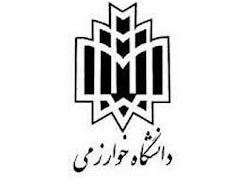 فرم درخواست انصراف از پذیرش در مقطع کارشناسی ارشد بدون آزمون (سهمیه استعدادهای درخشان)دانشگاه خوارزمی سال تحصیلی 1403-1402اینجانب................. فرزند........ تاریخ تولد............. شماره ملی ............ پذیرفته شده رشته................. گرایش................ مقطع کارشناسی ارشد بدون آزمون دانشگاه خوارزمی سال تحصیلی 1403-1402 ، بدین وسیله انصراف خود از پذیرش در این دانشگاه را اعلام می‌دارم و متعهد میشوم در صورت انصراف، به هیچ عنوان بازگشت از طریق استعدادهای درخشان در دانشگاه خوارزمی را نداشته باشم. امضاءتاریخاثر انگشت